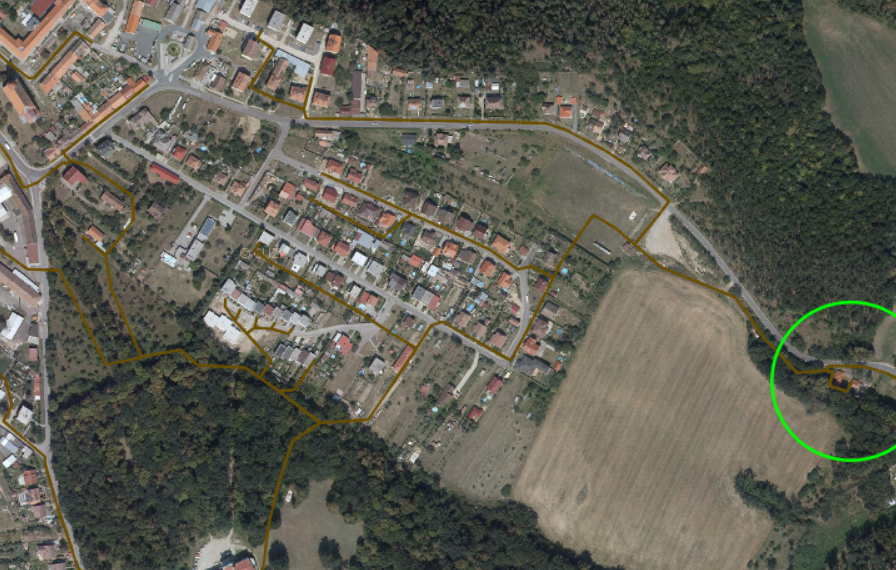 Město Jevišovice                          Vybrané úseky splaškové kanalizace pro zakuřovací zkoušky (500-600 m)                           ČOV
Vodárenská a. s. jako provozovatel kanalizační sítě si Vás touto cestou dovoluje informovat o záměru provedení zakuřovacích zkoušek ve městě Jevišovice a to v ulicích za školkou. Uvedenou zkouškou se prověřuje těsnost kanalizace a nemá to vliv na funkčnost sítě. 